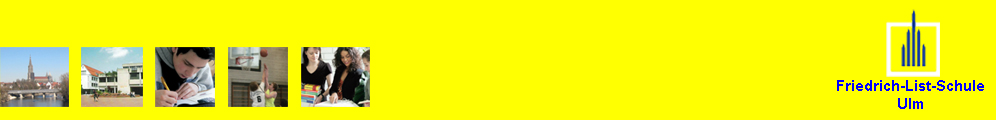 Friedrich-List-Schule Ulm – Kornhausplatz 7 – 89073 Ulm / Donau – Tel.: 0731/161-3882Verbindliche Anmeldung zum dt.-frz. Schüleraustausch Schuljahr ______/______Name / Vorname des Schülers:		_________________________________	Klasse:___________________Geburtstag:		_________________________________Adresse:		_______________________________________________________________			_______________________________________________________________Telefon-Nr. privat:	_______________________________________________________________Handy-Nr.:		_______________________________________________________________E-Mail-Adresse:		_______________________________________________________________Ausbildungsbetrieb:	_______________________________________________________________Adresse des Ausbildungsbetriebs:	_______________________________________________________________E-Mail-Adresse desAusbildungsbetriebs:	_______________________________________________________________Hiermit melde ich mich verbindlich zum Schüleraustausch mit Frankreich an. Die Anmeldegebühr von 100 EUR, die nach einer erfolgreichen Teilnahme zurückerstattet wird, habe ich auf folgendes Konto überwiesen: Sparkasse Ulm BIC: SOLADES1ULM IBAN: DE35 6305 0000 1010 8332 35Ich bin als Schüler/-in grundsätzlich bereit, über meine Erfahrungen in Deutschland und Frankreich zu berichten. Die mir gestellten Aufgaben werde ich pünktlich erledigen.Ich bin als Schüler/-in grundsätzlich bereit, eine/n französische/n Gastschüler/-in bei mir zuhause aufzunehmen:	ja		neinWenn Sie keine/n Gastschüler/-in aufnehmen, erklären Sie sich bereit, eine andere Gastfamilie zu suchen.Ort/Datum:____________________________ Unterschrift Teilnehmer/-in	Unterschrift/Stempel Betrieb	Unterschrift Erziehungsberechtigte/r